.Download music: Single downloads from iTunes or AmazonSpecial thanks to my partner, Michele Burton, for suggesting the music and getting it all started.Lead: 24 cts. - 2 *Restarts[1-6]	Forward Cross, Side, Return – Forward Cross, Side, Fall Back[7-12]	(Still on Diagonal) Step Back & Drag (2 cts.) -  Step Forward, 1/2 Turn Left, Step BackNote:	All of these 6 steps face the 10:30 diagonal or the 4:30 diagonal[13-18]	Waltz Coaster (back-together-forward) – Twinkle (forward, side, return)[19-24]	Forward, Hesitation Kick – Back, Rock, ReturnNote:	Allow count 1 to open your body just slightly to the left diagonal (2:00) for all 6 counts[25-30]	Weave Left – 1/4 Left, Forward, 1/2 Left (over rotate just a bit)Note:	On the ½ turn (count 6) if you stay up on the toes and “fall” into you count 1 of the next set it feels pretty good[31-36]	Forward Press Return Side – Forward Press Return Side*Restarts:Start wall 3 at 12 o’clock, dance 36 counts and then restart the dance on 6 o’clock wall from beginning.Start wall 6 at 6 o’clock, dance 36 counts and then restart the dance on 12 o’clock wall from beginning.[37-42]	Twinkle – Twinkle 1/2 Turn Left[43-48]	Twinkle – Twinkle 1/2 Turn LeftBegin AgainEnding: Dance ends on the front as you drag back. Kind of cool!Contact: michaelbarr575@gmail.com  /  www.michaelandmichele.comLove Me or Leave Me Alone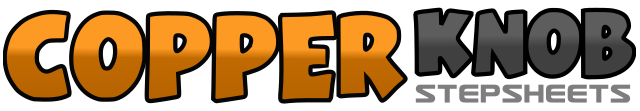 .......Count:48Wall:2Level:Improver waltz.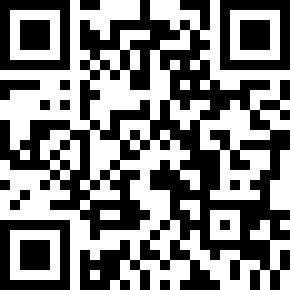 Choreographer:Michael Barr (USA) - October 2017Michael Barr (USA) - October 2017Michael Barr (USA) - October 2017Michael Barr (USA) - October 2017Michael Barr (USA) - October 2017.Music:Love Me or Leave Me Alone (feat. Karen Fairchild) - Dustin Lynch : (CD: Current Mood)Love Me or Leave Me Alone (feat. Karen Fairchild) - Dustin Lynch : (CD: Current Mood)Love Me or Leave Me Alone (feat. Karen Fairchild) - Dustin Lynch : (CD: Current Mood)Love Me or Leave Me Alone (feat. Karen Fairchild) - Dustin Lynch : (CD: Current Mood)Love Me or Leave Me Alone (feat. Karen Fairchild) - Dustin Lynch : (CD: Current Mood)........1 - 3Step R to left forward diagonal;  Step L side left; Return weight to R angling body to right diagonal (1:30)4 - 6Step L forward to the right diagonal;  Step R side right;  Step L back angling body to left diagonal (10:30)1 - 3Step R back while dragging L to R; Count 2 of drag;  Count 3 of drag (10:30)4 - 6Step L forward to left diagonal prepping for left turn;  Turn ½ left stepping back on R;  Step back on L (4:30)1 - 3Step R back;  Step L next to R;  Step R forward (4:30)4 - 6Step L forward;  Step R side right (square up);  Return weight to L ( 3 o’clock)1 - 3Step R forward crossing slightly in front of L;  Lift L leg towards left diagonal;  Straighten lift or small kick (2:00)4 - 6Step L back;  Rock R side right;  Return weight to L (body ready to weave left)1 - 3Step R in front of L;  Step L side L (square up to 3 o’clock wall);  Step R behind L4 - 6Turn ¼ left stepping L forward;  Step R forward (up a bit on the ball);  Turn ½ left taking weight onto L (6:00)1 - 3Step (press) R forward to left diag. in front of L;  Return weight to L in place;  Step R side right4 - 6Step (press) L forward to right diag. in front of R;  Return weight to R in place;  Step L side left1 - 3Step R forward in front of L;  Step L side left;  Return weight to R opening to right diagonal4 - 6Step (prep) L in front of R;  Turn ¼ left stepping back on R;  Turn ¼ left stepping L side left (12:00)1 - 3Step R forward in front of L;  Step L side left;  Return weight to R opening right diagonal4 - 6Step (prep) L in front of R;  Turn ¼ left stepping back on R;  Turn ¼ left stepping L side left (6:00)